Белорусский государственный университет информатики и радиоэлектроникиКафедра вычислительных методов и программированияЛабораторная работа №5Тема: «Указатели. Программирование с использованием динамических двумерных массивов»Вариант 6Выполнила студенткагруппы №042802Двараковская Н.А. Принял: Убийконь В.И.Минск 2010Индивидуальные задания. Вариант 6.Задана символьная матрица M*N. Определить количество различных элементов матрицы (т.е. повторяющиеся элементы считать один раз).Текст программы.#include <iostream.h>int	   main  (){int i,j,k,n,m;cout<<"Vvedite razmer matr.(nxm): ";cin>>n>>m;//матрица квадратная, так что запрашиваем один параметрchar **matrix;//создаем двумерный массивmatrix=new char*[n];for(i=0;i<n;i++)	matrix[i]=new char[n];for(i=0;i<n;i++)// заполняем двумерный массив построчно{	cout<<"Vvedite stroku "<<i+1<<", "<<n<<" simvolov: ";	for(j=0;j<m;j++) cin>>matrix[i][j];}char *t=new char[n*m];int cnt=0;bool bp;for(i=0;i<n;i++)	for(j=0;j<m;j++)	{		bp=true;		for(k=0;k<cnt;k++)			if(matrix[i][j]==t[k]){bp=false;break;}		if(bp){t[cnt]=matrix[i][j];cnt++;}	}cout<<"Razlichnye simvoly: "<<endl;for (k=0;k<cnt;k++)cout<<t[k]<<' ';cout<<endl<<"Kolichestvo: "<<cnt<<endl;delete[] t;for(i=0;i<n;i++)//освобождение памяти	delete[] matrix[i];delete matrix;return 0;}Результат работы программы.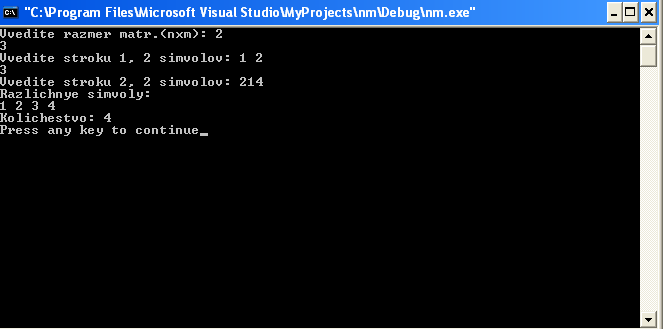 